Anatomiska övningar på kroppens skelettben och lederÖvning 1: Kroppens skelettben – Sätt ut rätt siffra vid rätt ben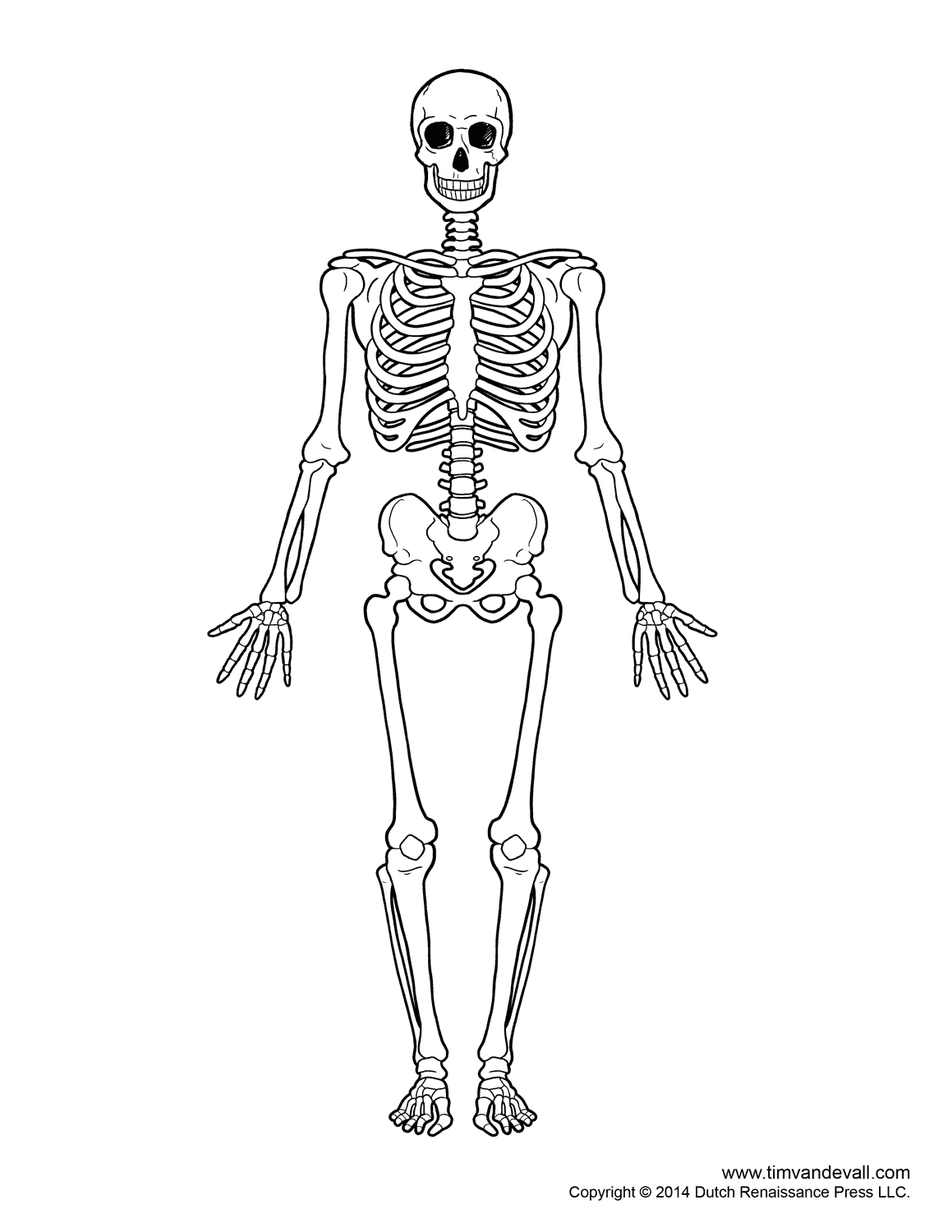 Övning 2: Bäckenet – Sätt ut rätt siffra vid rätt ben

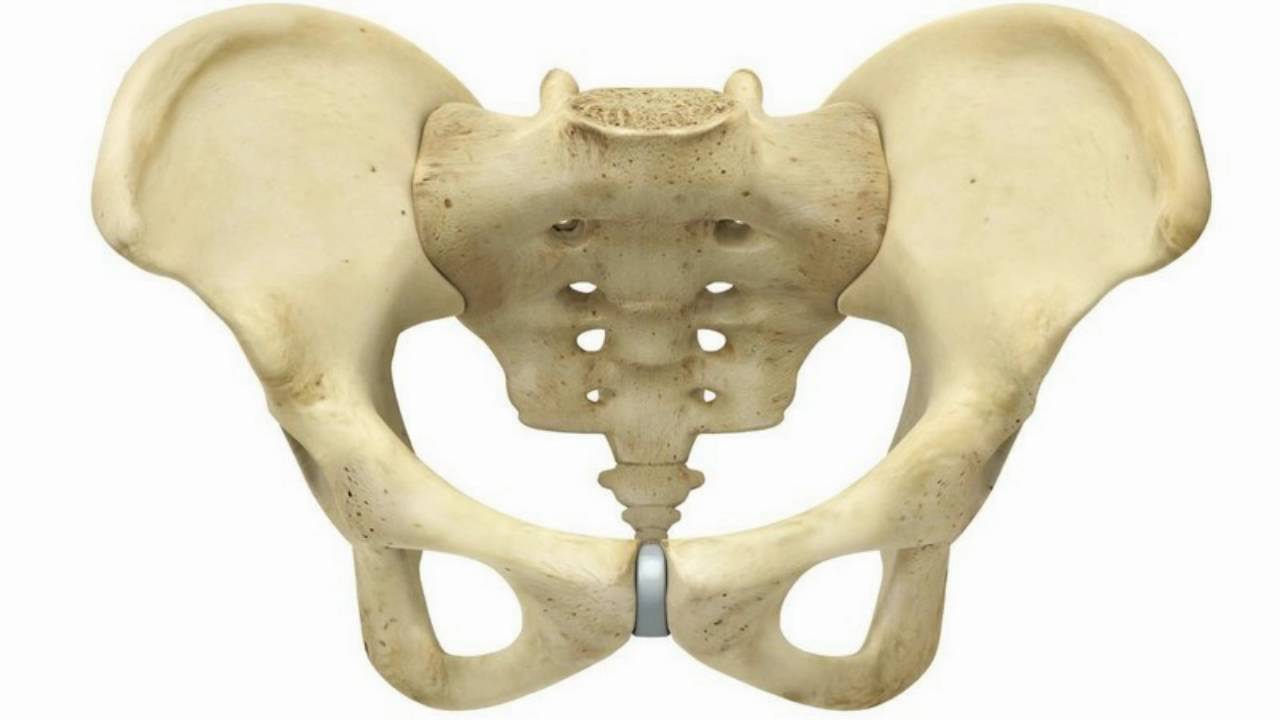 Övning 3: Axelleden – Sätt ut rätt siffra vid rätt ben/struktur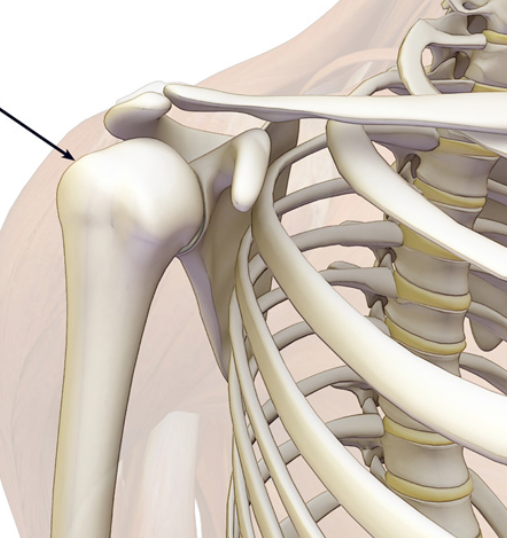 Övning 4: Knäleden – Sätt ut rätt siffra vid rätt ben/struktur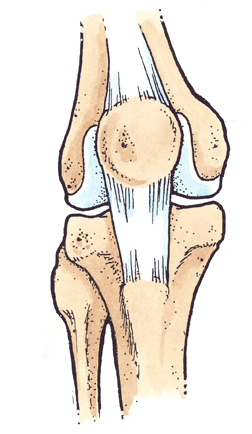 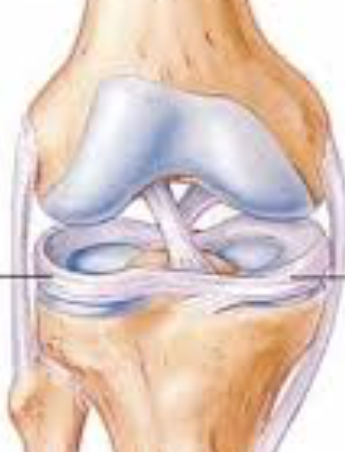 Övning 5: Hand, fot och rygg – Sätt ut rätt siffra vid rätt ben/struktur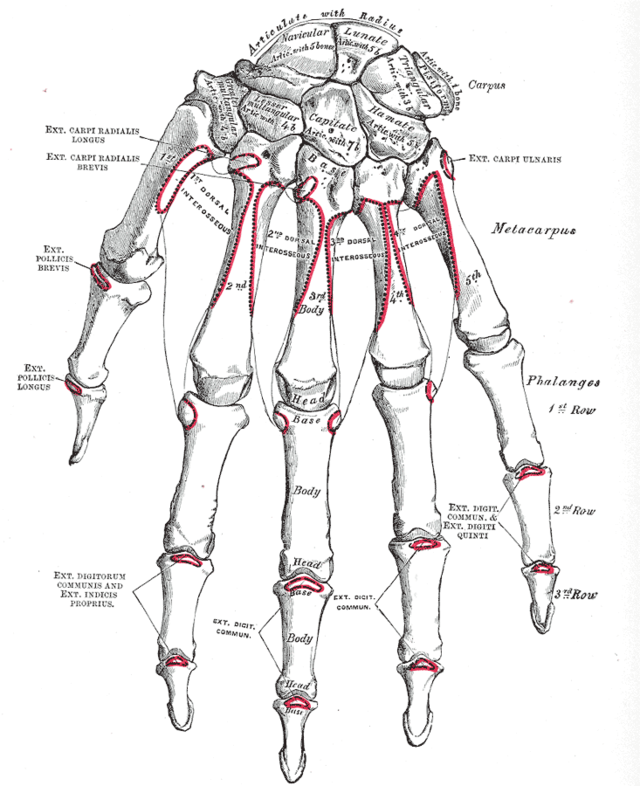 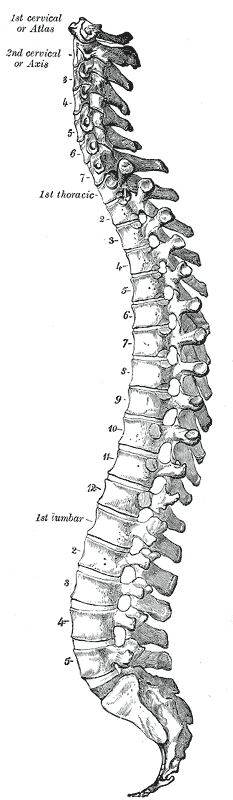 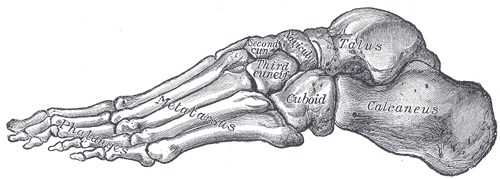 1. Cranium2. Sternum3. Patella4. Os coxae5. Costa6. Mandibula7. Scapula8. Fibula9. Humerus10. Radius11. Ulna12. Pelvis13. Femur14.Columna vertebralis15. Tibia16. ClaviculaIliumCoccyxSacrum Ischium (ischii)PubisSymphysis pubicaHumerusProcessus coracoideusAcromionClaviculaCostaScapula1. Quadriceps-senan2. Lateral meniscus3. Medial meniscus4. Anterior cruciate ligament 5. Posterior cruciate ligament 6. Tibia7. Fibula8. Yttre sidoledbandet9. Inre sidoledbandet10. Patella11. Patellarsenan12. Femur1. Thorakalkotor2.  Cervikalkotor3.  Lumbalkotor4.  Sacrum5.  Atlas6.  Axis 7.  Coccyx8. Carpus9. Phalanxes10. Metacarpus11. Metatarsus12. Tarsus